http://www.usgovernmentspending.com/welfare_spending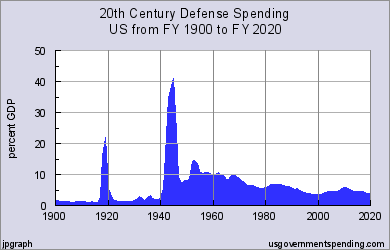 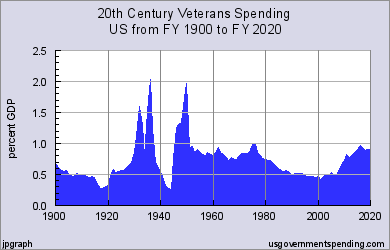 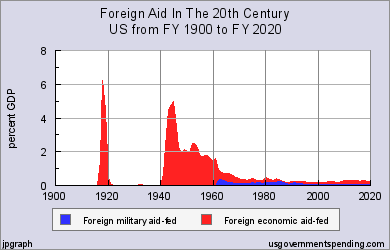 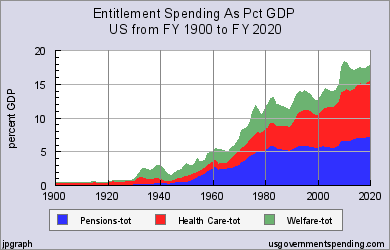 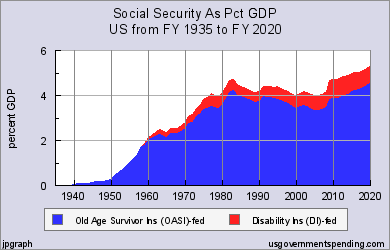 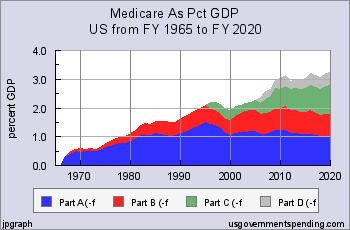 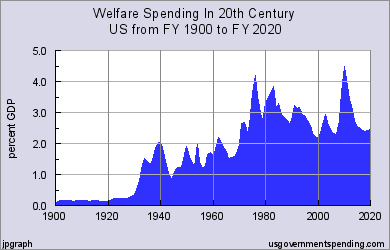 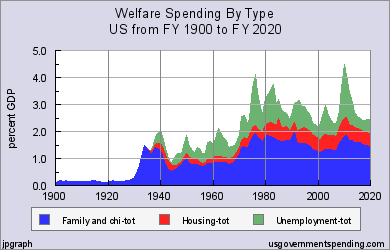 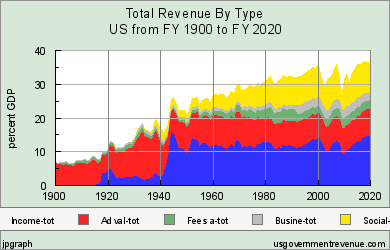 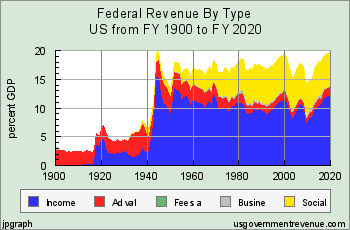 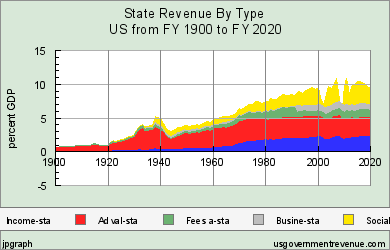 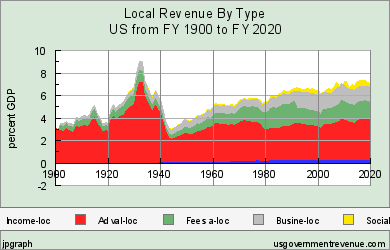 